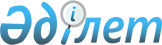 Вопpосы Госудаpственного комитета Казахской ССР по поддеpжке новых экономических стpуктуp и огpаничению монополистической деятельности
					
			Утративший силу
			
			
		
					ПОСТАНОВЛЕНИЕ Пpезидента Казахской Советской Социалистической Республики от 31 августа 1991 года N 428. Утратило силу - Указом Президента РК от 9 января 2006 года N 1696 (U061696) (вводится в действие со дня подписания)



      В целях создания необходимых условий для деятельности Государственного комитета Казахской ССР по поддержке новых экономических структур и ограничению монополистической деятельности, эффективной реализации им Закона Казахской ССР "О развитии конкуренции и ограничении монополистической деятельности", других законов Казахской ССР, Указов Президента Казахской ССР и иных нормативных актов. 



      ПОСТАНОВЛЯЮ: 



      1. Утвердить численность центрального аппарата Государственного комитета Казахской ССР по поддержке новых экономических структур и ограничению монополистической деятельности в количестве 80 единиц, с фондом оплаты труда в сумме 1140 тыс. рублей в расчете на год. 



      2. Утвердить численность работников территориальных органов Государственного комитета Казахской ССР по поддержке новых экономических структур и ограничению монополистической деятельности в количестве 90 единиц, с фондом оплаты труда в сумме 1195 тыс. рублей в расчете на год. 



      3. Выделить Государственному комитету Казахской ССР по поддержке новых экономических структур и ограничению монополистической деятельности до конца текущего года 1190 тыс. рублей, из них 655 тыс. рублей на содержание центрального аппарата за счет ассигнований, предусмотренных в республиканском бюджете на 1991 год на содержание органов государственной власти и государственного управления. 



      4. Предоставить Председателю Государственного комитета Казахской ССР по поддержке новых экономических структур и ограничению монополистической деятельности право утверждать структуру центрального аппарата и территориальных органов в пределах установленной численности и фонда оплаты труда. 



      5. Разрешить Государственному комитету Казахской ССР по поддержке новых экономических структур и ограничению монополистической деятельности иметь 3 заместителей, в том числе одного первого. 



      6. Установить для центрального аппарата Государственного комитета Казахской ССР по поддержке новых экономических структур и ограничению монополистической деятельности лимит служебных легковых автомобилей в количестве 6 единиц. 



      7. Государственному комитету Казахской ССР по поддержке новых экономических структур и ограничению монополистической деятельности в срок до 1 октября 1991 года представить предложения по созданию территориальных органов в областях, городе Алма-Ате. 



      Установить, что эти органы подчинены непосредственно Государственному комитету Казахской ССР по поддержке новых экономических структур и ограничению монополистической деятельности. Их руководители назначаются Государственным комитетом Казахской ССР по поддержке новых экономических структур и ограничению монополистической деятельности по согласованию с соответствующими Советами народных депутатов. Финансирование деятельности данных органов осуществляется за счет средств республиканского бюджета. 



      8. Алма-Атинскому горисполкому в срок до 1 октября 1991 года выделить для размещения аппарата Государственного комитета по поддержке новых экономических структур и ограничению монополистической деятельности служебные помещения общей площадью 1000 кв. метров. 



      9. Исполкомам областных (Алма-Атинского городского) Советов народных депутатов обеспечить выделение территориальным органам Государственного комитета Казахской ССР по поддержке новых экономических структур и ограничению монополистической деятельности служебных помещений, транспорта, необходимых инвентаря, мебели и средств связи. 



      10. Государственному комитету Казахской ССР по экономике предусмотреть выделение Государственному комитету Казахской ССР по поддержке новых экономических структур и ограничению монополистической деятельности по его заявке персональные ЭВМ. 



      11. Государственному комитету Казахской ССР по экономике, Госснабу Казахской ССР изыскать на 1991 год и предусматривать в дальнейшем выделение фондов на приобретение мебели, бумаги, оборудования и инвентаря. 



      12. Государственному комитету Казахской ССР по экономике по заявке Государственного комитета Казахской ССР по поддержке новых экономических структур и ограничению монополистической деятельности в плане финансирования научно-исследовательских работ на 1992 и последующие годы предусмотреть средства на проведение заказных исследований по новым экономическим структурам, поддержке предпринимательства, развитию конкуренции, соблюдению антимонопольного законодательства в Казахской ССР. 



      13. Государственному комитету Казахской ССР по экономике, Министерству финансов Казахской ССР предусмотреть в плане и бюджете на 1992 год и в последующие годы капитальные вложения на строительство служебных помещений, жилья и объектов социально-бытового назначения, приобретения вычислительной, множительной и оргтехники. 



      14. Министерству связи Казахской ССР обеспечить по заявкам Государственного комитета Казахской ССР по поддержке новых экономических структур и ограничению монополистической деятельности телефонную и телексную связь. 



      15. Госэкономкомитету, Госснабу Казахской ССР обеспечить выделение территориальным органам Государственного комитета Казахской ССР по поддержке новых экономических структур и ограничению монополистической деятельности необходимое количество легковых автомобилей. 



      16. Министерству внешнеэкономических связей Казахской ССР предусмотреть необходимые валютные средства для осуществления международного сотрудничества по вопросам, относящимся к компетенции Государственного комитета Казахской ССР по поддержке новых экономических структур и ограничению монополистической деятельности. 



           Президент Казахской Советской Социалистической 




           Республики 


					© 2012. РГП на ПХВ «Институт законодательства и правовой информации Республики Казахстан» Министерства юстиции Республики Казахстан
				